Practical Information for the EPSSE 2024Preconference Workshop (June 18) and Conference (June 19-21)Universidade de Lisboa, Universidade Nova de Lisboa, Lisboa-PortugalHOTEL  June is a busy time, book your hotel as early as possible. When choosing the hotel, it may be good to know that both the pre-conference workshop and the first day of main conference will take place at Faculdade de Letras da Universidade de Lisboa, located at Alameda da Universidade, Lisboa 1600-214 Lisboa (1st VENUE), while the second and third day of the conference will take place in Faculdade de Ciências Sociais e Humanas da Universidade nova de Lisboa Located at Av. Berna 26 (2st VENUE)The suggested hotels are the following:  Closer to 1st VenueMasa hotel Campo Grandehttps://www.masahotels-lisboncollection.com/pt/about-hotelHotel NH Lisboa Campo Grandehttps://www.nh-hotels.com/en/hotel/nh-lisboa-campo-grande?utm_campaign=local-gmb&utm_medium=organic_search&utm_source=google_gmbCloser to 2nd VenueHotel Príncipe Lisboahttps://www.hotelprincipelisboa.com/en/Metro just outside (11m walking distance from 2nd Venue)SANA Renohttps://www.sanahotels.com/en/hotel/sana-reno/Metro just outside (11m walking distance from 2nd Venue)In between the two:VIP Executive Zurique Hotelhttps://www.vipzuriquehotel.com/VIP Executive Entrecampos Hotel & Conferencehttps://www.vipentrecamposhotel.com/en/m2/VIP Grand Lisboa Hotel & Spahttps://www.vipgrandlisboahotel.comCONFERENCE LOCATIONLocation for both the pre-conference workshop and the first day of main conference will take place at Faculdade de Letras da Universidade de Lisboa, located at Alameda da Universidade, Lisboa 1600-214 Lisboa (1st VENUE)https://www.ulisboa.pt/unidade-organica/faculdade-de-letras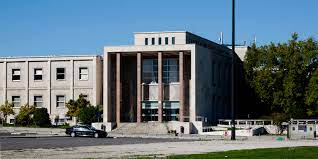 Rooms are located on the 2nd floor: C250, C251A and C251B.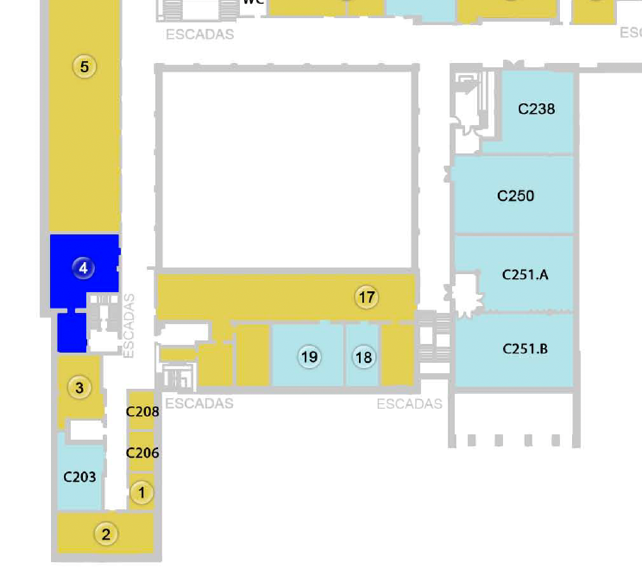 The closest metro station to 1nd Venue is Cidade Universitária (yellow line) 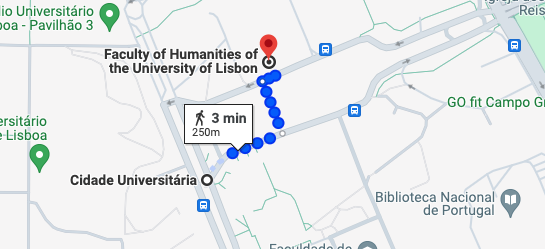 2nd VENUESecond and third day of the conference will take place in Faculdade de Ciências Sociais e Humanas da Universidade nova de Lisboa Located at Av. Berna 26 (2st VENUE)https://www.google.pt/maps/place/Faculdade+de+Ci%C3%AAncias+Sociais+e+Humanas+da+Universidade+NOVA+de+Lisboa/@38.7402317,-9.1491824,816m/data=!3m1!1e3!4m6!3m5!1s0xd19330ec7910bd3:0x7724c2297e204d25!8m2!3d38.7406173!4d-9.1506489!16s%2Fm%2F0g9t96f?hl=pt-PT&entry=ttuFaculdade de Ciências Sociais e Humanas da Universidade Nova de LisboaAvenida de Berna, 26-C 1069-061 Lisboa (entrance looks like this) 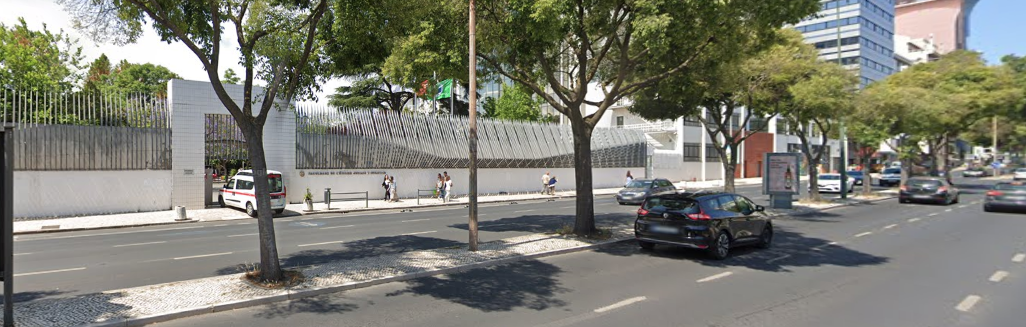 and the conference rooms are on EDIFICIO B on the 3rd floor (on the right after the main gate) which looks like this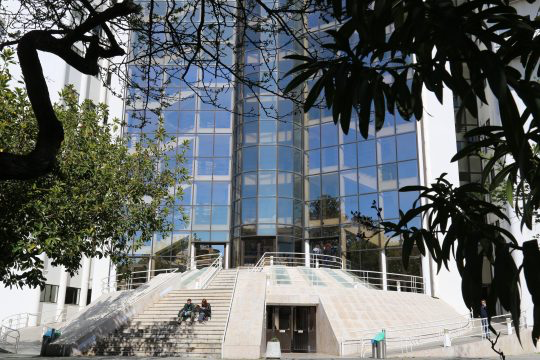 The general location of 2nd Venue in relation to the two closest metro stationsImage from Metro Station Campo Pequeno (yellow line) to Uni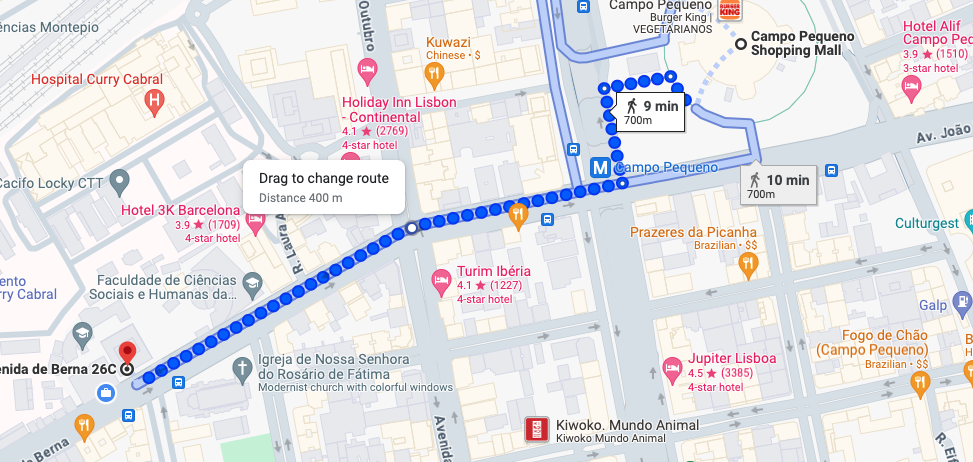 Image from Metro Station S.Sebastião (blue line) to Uni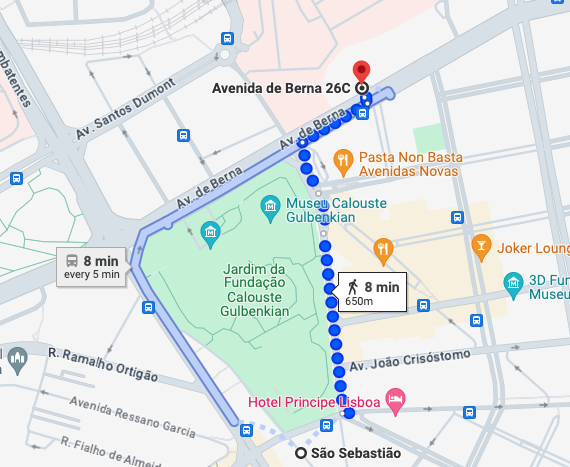 Some of the hotels listed are closer to one of the universities or closer to the other and a third list of suggestions is more and less in the middle between them.  GETTING TO THE VENUE  From the airport (which is very close to the city and both venues):By metro: get at the airport (red line) until Saldanha (direction S. Sebastião), and then at Saldanha get yellow line to Cidade Universitária (direction Odivelas)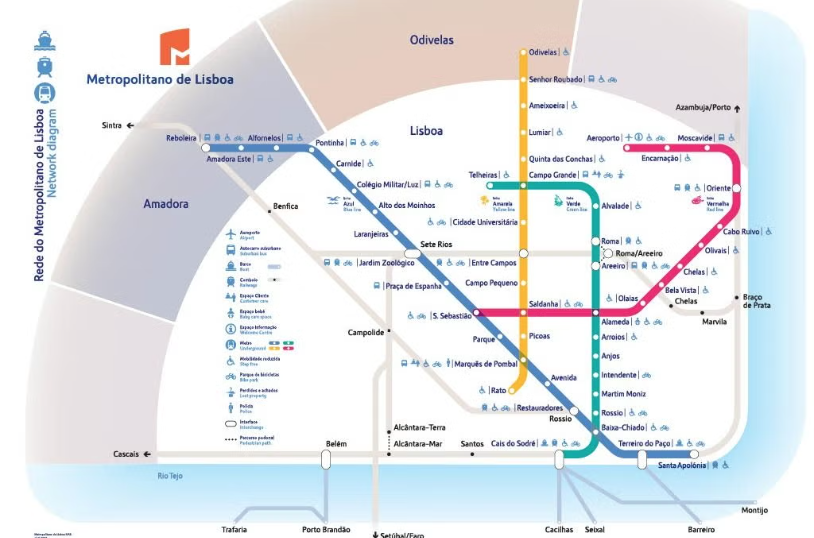 By Taxi: There is a taxi line outside of the airport on arrivals. Sometimes it can get really busy but the line moves reasonably fast.It can cost around 35€ to the city center and at takes about 20m.GETTING AROUND IN LISBON Bolt/Uber and taxisIt is possible to use both Bolt app https://bolt.eu/en/cities/lisbon/or Uber App https://www.uber.com/global/en/cities/lisbon/For a taxi service:You can find many taxi stands in Lisbon and Hotels will call one for you if needed.If you want you can also reach them by calling either:Radio Taxis (+351 218119000 OR +351 969531660 Or +351 919781000) (they have calllers who speak English)OrCoop Taxis (+351 7932756)Public transport:Lisbon Subway city is easy to understand and a map and other info can be found at https://www.metrolisboa.pt/en/If you purchase a 7Colinas Card 7 Colinas Card ((you can purchase it at ticket machines in the metro stations (€.50) you can easily get around the city in its public transports.The ticket can be charged with different values from individual trips (€1.80 each) to a 1-day ticket (24 h for €6.80 which is valid for metro and buses) or opt for a zapping mode in which individual trips are cheaper (€1.61)Scooters look at “A quick Guide to Using Eletric Scooters in Lisbon” https://www.triptipedia.com/tip/EbXY3yn/a-quick-guide-to-using-electric-scooters-in-lisbon-elsewhereMore general info about Lisbon can be found in https://www.lisbon.net/general-information Where you can find info such as “How to Get to the city center from the Airport”, Places to eat, where to stay, etc.